     15 ноября 2018 года состоялось районное мероприятие для педагогов дошкольных образовательных организаций «Здоровье – это здорово!», в котором приняли участие инструкторы по физической культуре, старшие воспитатели и воспитатели Мышкинского и Некоузского районов.      Занятие по обучению детей дошкольного возраста начальным навыкам игры в баскетбол   с воспитанниками детского сада «Росинка»  и «Петушок» в физкультурно-оздоровительном комплексе «Гладиатор» провела представитель методического объединения инструкторов физкультуры, инструктор  детского сада №44  г. Ярославля Дедюлина Лариса Игоревна.      Во второй части, которая проходила в МДОУ детском саду «Росинка» Дедюлина Л.И. представила педагогам программу дополнительного образования  «Школа мяча» и свой опыт работы. Тюрина Т.Н., инструктор по физкультуре МДОУ детского сада «Росинка» провела деловую игру «Здоровье – это здорово!      Педагоги приняли активное участие в мероприятии, показали свои знания по использованию здоровьесберегающих технологий. Такая форма взаимодействия между педагогами г. Ярославля, Мышкинского и Некоузского районов оказалась эффективной и плодотворной, которая будет продолжена в дальнейшем.  В завершении мероприятия педагогам Дедюлиной Л.И. и Тюриной Т.Н. были вручены Благодарственные письма управления образования. 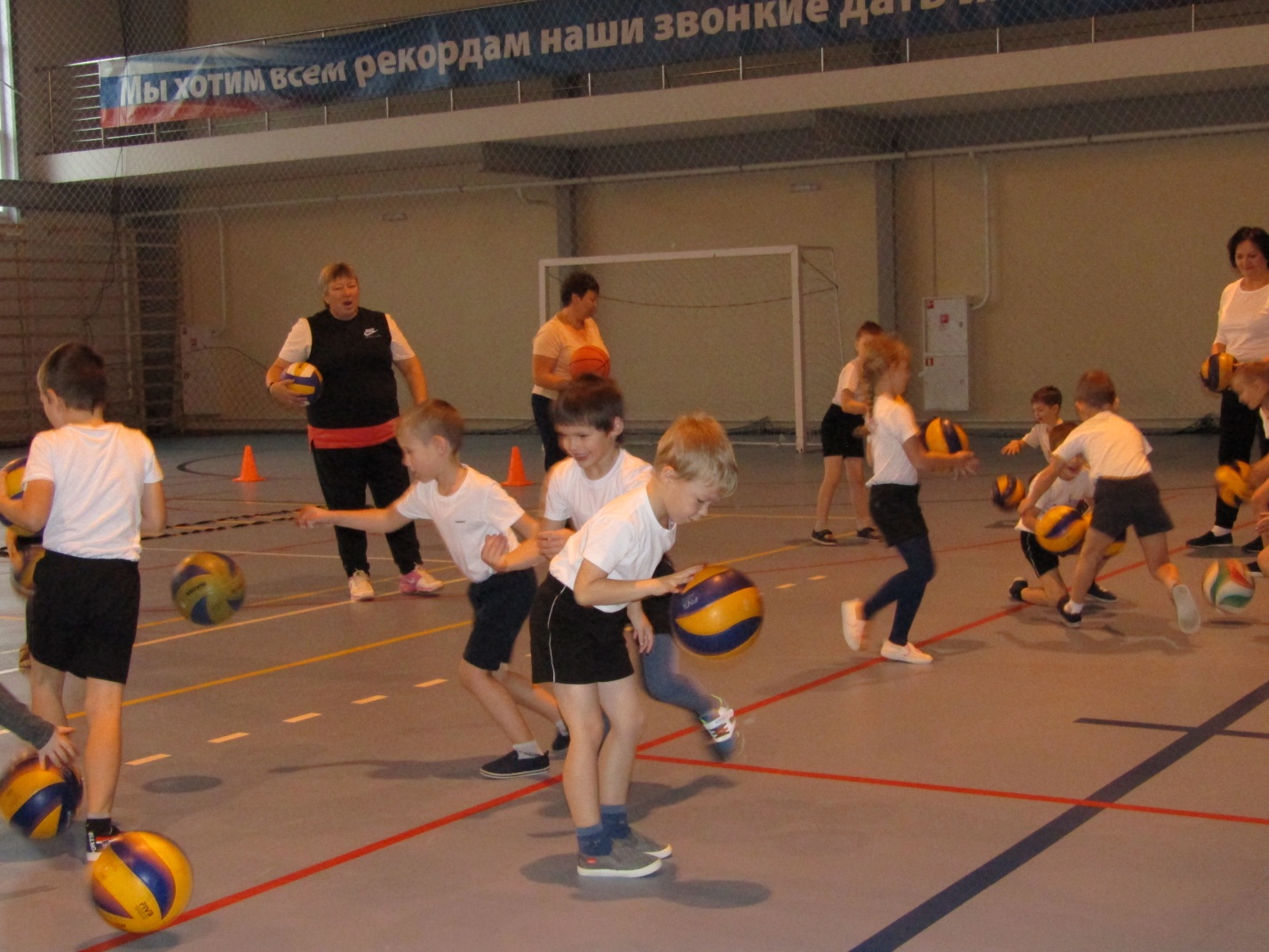 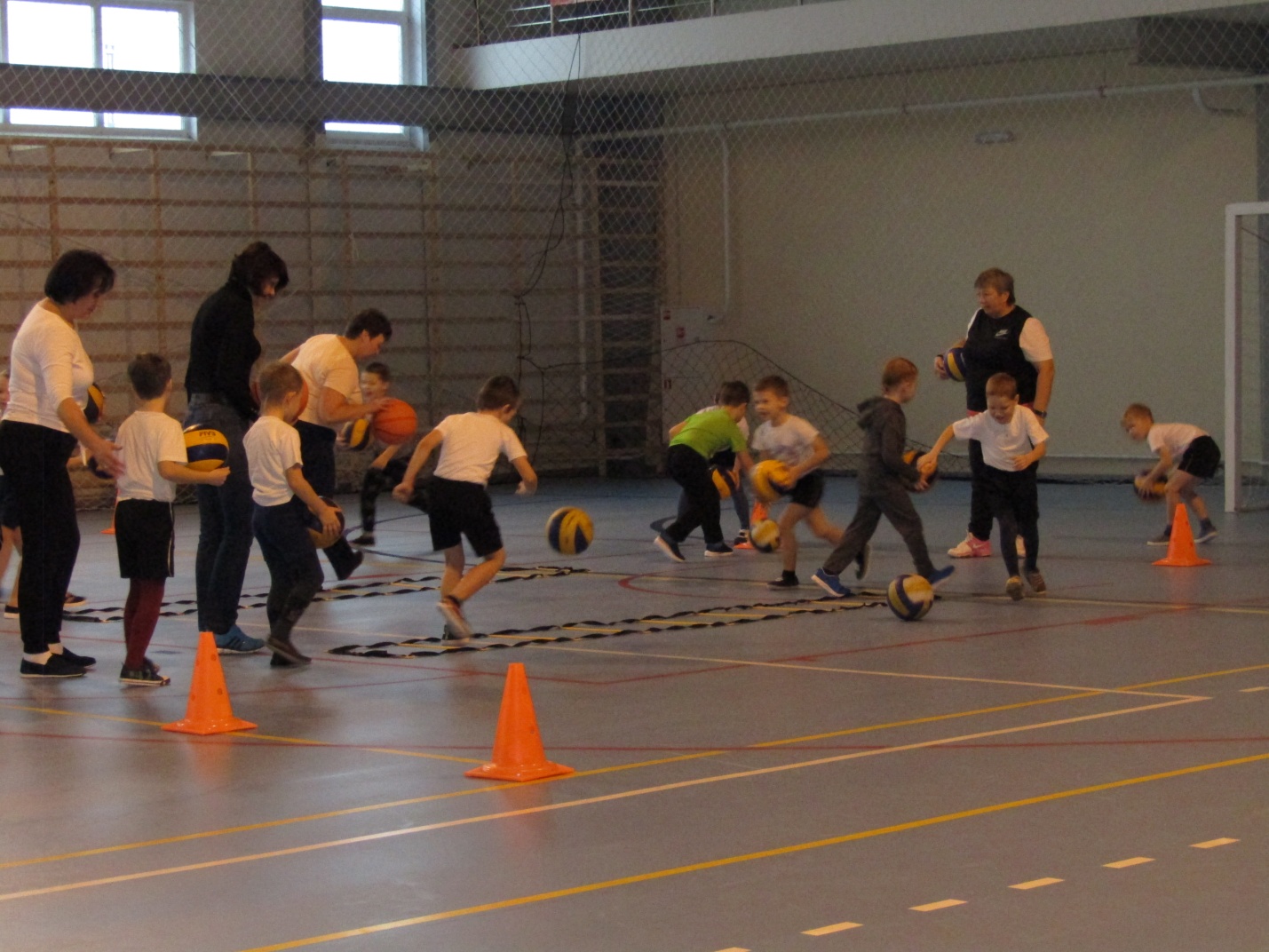 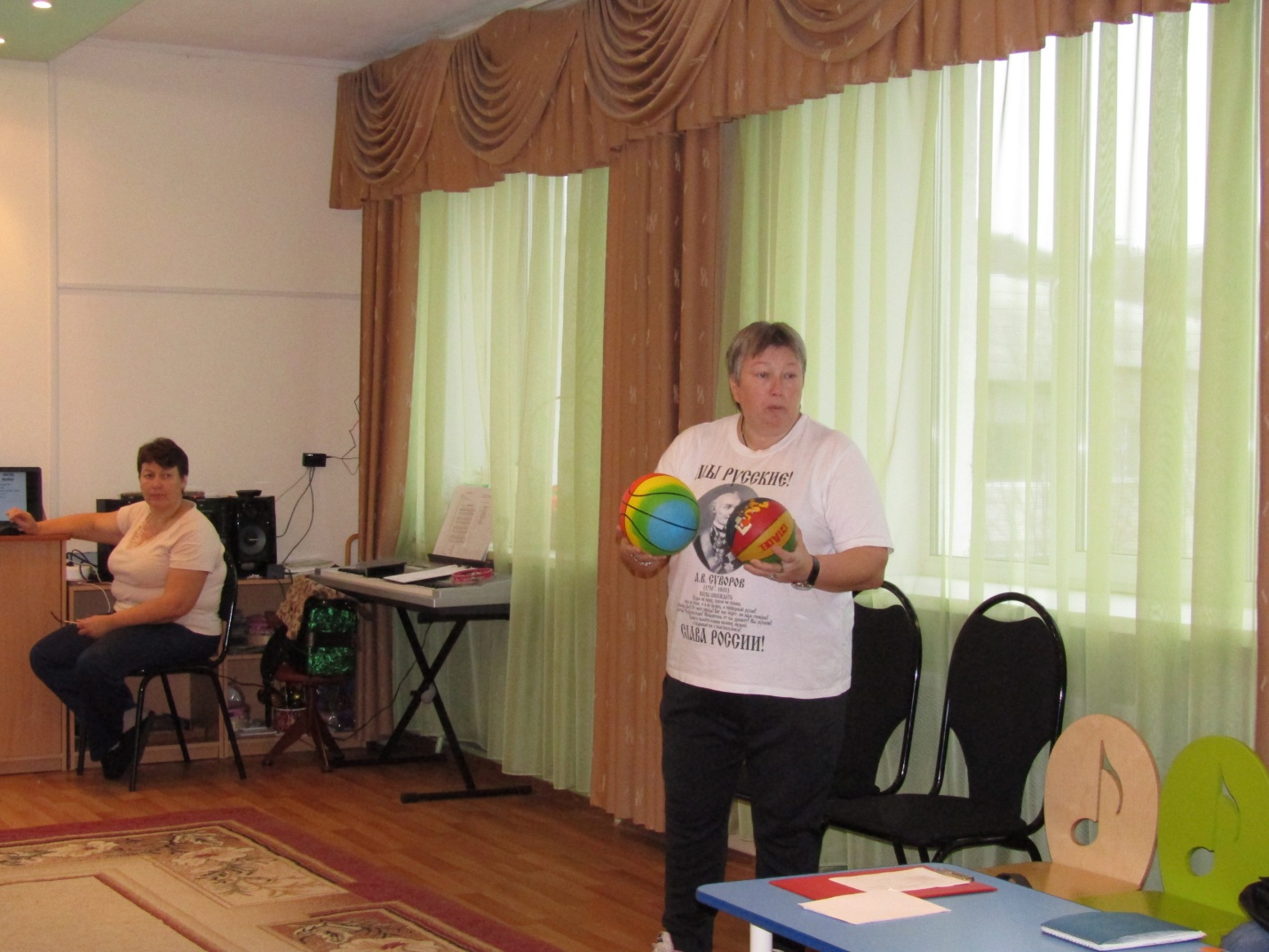 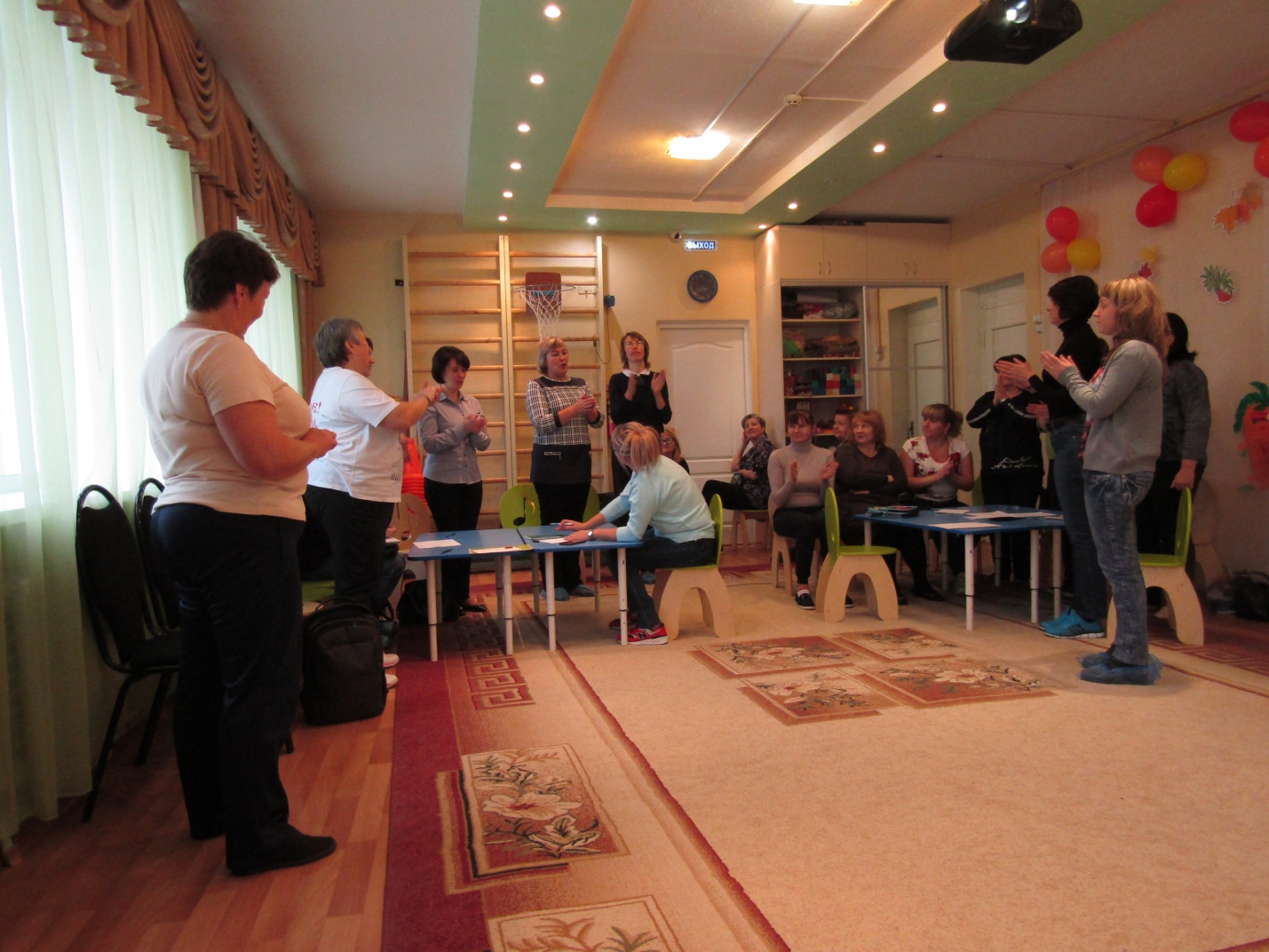 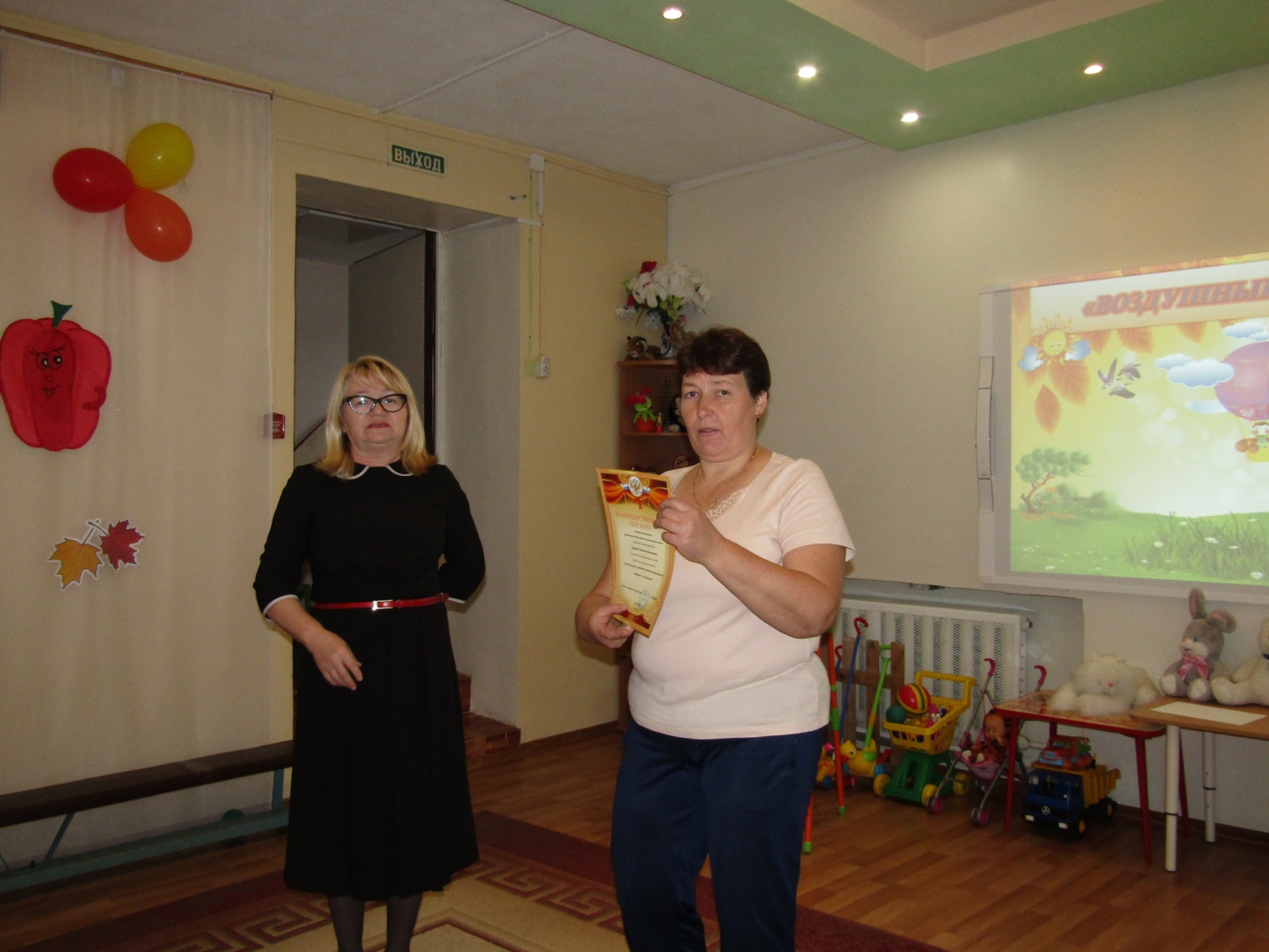 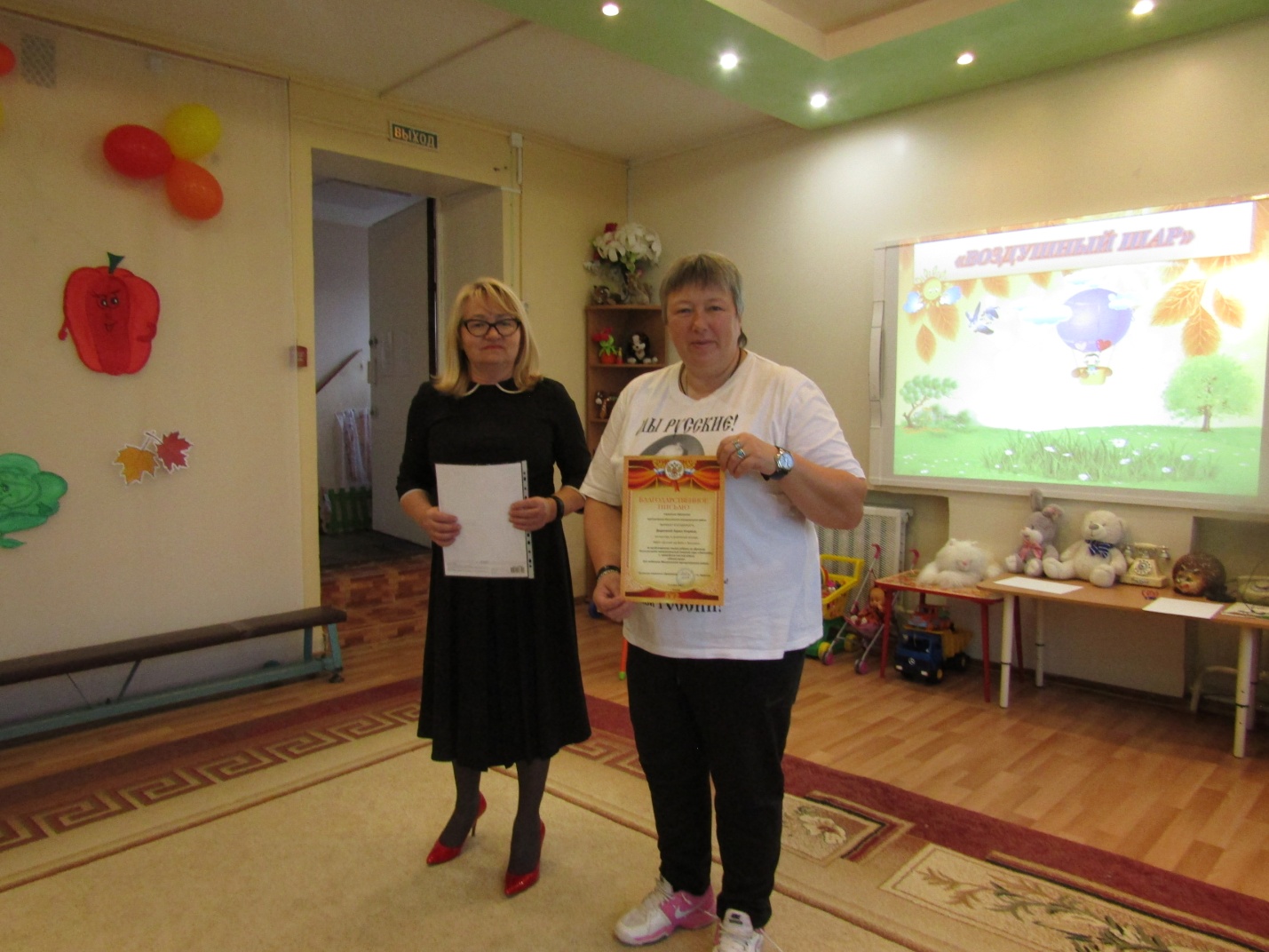 